These licensed AKC Temperament Tests are open to all breeds. PREMIUM LISTAKC Temperament TestsSaturday, February 25, 2023 Event 1: # 2023425847Event 2: # 2023425848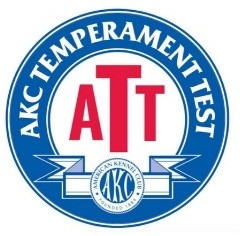 Hosted by The Ochlockonee River Kennel Clubto be held indoors at the North Florida Fairgrounds441 East Paul Russell RoadTallahassee, FL 32301Events will be held consecutively. Entries limited to 30 dogs per test.Test hours are 8:30 AM to 4:30 PM each day.ENTRIES CLOSE:Wednesday, February 22, 2023 at 5:00 PMEastern Standard TimeCERTIFICATION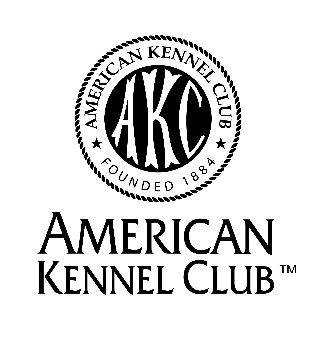 Permission is granted by the American Kennel Club for the holding of this event under American Kennel Club rules and regulations.Gina DiNardo, Executive SecretaryPresident…………………………………………………Dennis B SprungSecretary…………………………………………………Gina M DiNardo Treasurer…………………………………………………Joseph V Baffuto Jr.101 Park Avenue, 5th Floor, New York, New York 10178EVENT COMMITTEE*Babette Ferris, Event Chair1030 Quail LaneMonticello, FL 32344850-228-2518Rachel Lyons, Event Secretary4812 Heath DriveTallahassee, FL 32309229-567-1212Katrina Huffmaster, Babette Ferris, and Jamie Jones, Event Committee*(Event Chairperson) Any AKC employee in attendance at the event may sit as an Event Committee member. VETERINARIANNorthwood Animal Hospital 1881 N. Martin Luther King Blvd Suite BTallahassee, FL 32303850-385-8181For more information, see website:northwoodanimalhospital.comNORTHWOOD ANIMAL HOSPITAL (ABOVE) WILL SERVE AS THIS EVENT’S VETERINARY EMERGENCY CLINIC. ATT EVALUATORS Donna Dowler-Parmer, #102350Monticello, FLLynne Nappi, #103196Tallahassee, FLThis event is a pass/fail test. It is not a competition and there is no pre-qualifying.ELIGIBILITY TO ENTERDogs who are at least one year of age are eligible to take the ATT and must either be AKC or FSS registered or listed with Canine Partners or have a Purebred Alternative Listing number. Dogs that are spayed or neutered may participate. Dogs must be able to perform whole categories of the test (such as hearing auditory stimuli and seeing visual stimuli) to be eligible to earn an ATT title. Dogs with disabilities such as those that are blind, deaf, or have three legs are eligible to enter provided in the opinion of the evaluator they display no signs of physical discomfort and can safely complete the test. However, if a dog has multiple disabilities such that, it is unable to complete whole categories of the test (i.e., hearing auditory stimuli and seeing visual stimuli), the dog may not earn the ATT title. Bitches in season are eligible to participate but will be placed as the last dog(s) to be tested.ENTRY INFORMATIONEach test is limited to 30 dogs. The entry fee is $25 per dog. Entries open at 8:00 AM on Friday, January 21, 2022. Advanced entries are welcome but not required. Same-day entries will be taken by the event chair or secretary. Advanced entries close on Wednesday, February 22, 2023 at 5:00 PM (EST).Mail the official ATT entry form and appropriate entry fee to the Event Secretary:Rachel Lyons, Event Secretary4812 Heath DriveTallahassee, FL 32309229-567-1212Entries can also be sent via email: rachel.lyons@gmail.comReturned or postdated checks or declined credit cards do not constitute an entry fee. All entries are non-refundable.RIBBONS/ROSETTESAll passing dogs receive an ATT ribbon for their 1st pass and will receive an ATT rosette for their 2nd pass.DIRECTIONS AND SITE INFORMATIONFrom I-10, take Exit 199 for US 27 (N. Monroe Street / SR 63). Follow N. Monroe Street / SR 63 southbound toward the Florida State Capitol. After 5.82 miles, turn left onto Paul Russell Road. The North Florida Fairgrounds is on the right.GENERAL INFOThere will be no ringside crating during the test.  For all information regarding grounds as it pertains to parking, hotels, etc.,refer to the North Florida Classic Cluster Premium List at orkc.com. ABOUT THE AMERICAN KENNEL CLUBTEMPERAMENT TESTPURPOSE OF THIS TESTThe AKC Temperament Test (ATT) is a general temperament test for all breeds and mixed breed dogs that will assess the dog’s reaction to a variety of stimuli. These stimuli will be in the following six categories: Social, Auditory, Visual, Tactile (touch), Proprioceptive (motion) and Unexpected Stimuli. The purpose of the ATT is to test for fear, shyness, inability to recover, and lack of cooperation. Desired traits are that the dog will be emotionally stable, inquisitive, appropriately social for its breed, biddable, and demonstrates the ability to recover from a startling situation in a reasonable amount of time. Dogs who show signs of aggression will not pass the test.One purpose of the ATT is to educate dog owners about the temperament of their breeds. At each test, in addition to a title application form and their contact information on the evaluator’s checklist, handlers complete the form labeled, “Your Breed’s Temperament.” The form includes a space for the handlers of mixed breed dogs to write about the temperament of their individual dogs. Clubs are required to print the Breed Temperament Guide (www.akc.org/akctemptest) and have copies on the registration table and/or a poster. TEST INFOThe ATT is a noncompetitive pass-fail test. In a test, a dog must pass 3 test items in each of the six categories (total of 18 test items). These are selected from a list of 24 possible test items. All dogs who pass the ATT twice under two different approved ATT Evaluators may earn the AKC Temperament Test (ATT) Title.COLLARS, LEASHESDogs may wear slip collars that are on the dead ring, buckle collars, martingales and body harnesses in the ATT. They may not wear prong collars, head collars, e-collars, or harnesses that restrict the movement of the dog. Leashes should be 4ft. to 6ft. long and should be made of fabric or leather.DOGS THAT PASS CAN APPLY FOR A TITLEOwners or handlers of dogs that pass the test both days may complete the AKC Temperament Test (ATT) Title. For complete AKC Temperament Test (ATT) information visit: www.akc.org/akctemptest.OFFICIAL AMERICAN KENNEL CLUB ENTRY FORM for ATT TESTSSATURDAY, February 25, 2023EVENTS #, # $25 Entry Fee per EventDate:Breed:Breed:Breed:Breed:Amount of entry fees enclosed: $Amount of entry fees enclosed: $Breeder:Breeder:Breeder:Breeder:Breeder:Event: Event: Event: Event: Date of Birth:Date of Birth:Call Name:Call Name:Call Name:Call Name:Call Name:Registration #: (AKC/FSS/CP/PAL)Registration #: (AKC/FSS/CP/PAL)Registration #: (AKC/FSS/CP/PAL)Registration #: (AKC/FSS/CP/PAL)Sex:Sex:Name of Jr. Handler (if any):Name of Jr. Handler (if any):Name of Jr. Handler (if any):Name of Jr. Handler (if any):Name of Jr. Handler (if any):Name of Jr. Handler (if any):Name of Jr. Handler (if any):Jr Handler #:Jr Handler #:Jr Handler #:Jr Handler #:Full Name of Dog:Full Name of Dog:Full Name of Dog:Full Name of Dog:Full Name of Dog:Full Name of Dog:Full Name of Dog:Full Name of Dog:Full Name of Dog:Full Name of Dog:Full Name of Dog:Sire:Sire:Sire:Sire:Sire:Sire:Sire:Sire:Sire:Sire:Sire:Dam:Dam:Dam:Dam:Dam:Dam:Dam:Dam:Dam:Dam:Dam:Actual Owner(s):Actual Owner(s):Actual Owner(s):Actual Owner(s):Actual Owner(s):Actual Owner(s):Actual Owner(s):Actual Owner(s):Actual Owner(s):Actual Owner(s):Actual Owner(s):Owner’s Address:Owner’s Address:Owner’s Address:Owner’s Address:Owner’s Address:Owner’s Address:Owner’s Address:Owner’s Address:Owner’s Address:Owner’s Address:Owner’s Address:City:State:State:State:State:State:State:Zip:Zip:Zip:Zip:Name of Owner’s Agent/Handler(if any) at Trial:Name of Owner’s Agent/Handler(if any) at Trial:Name of Owner’s Agent/Handler(if any) at Trial:Name of Owner’s Agent/Handler(if any) at Trial:Name of Owner’s Agent/Handler(if any) at Trial:AKC Rules, Regulations, Policies and Guidelines are available on the American Kennel Club Web site: www.akc.org AGREEMENTI CERTIFY that I am the actual owner of the dog, or that I am the duly authorized agent of the actual owner whose name I have entered above. In consideration of the acceptance of this entry, I (we) agree to abide by the rules and regulations of the American Kennel Club in effect at the time of this event, and by any additional rules and regulations appearing in the premium list for this event, and further agree to be bound by the "Agreement" printed on the reverse side of this entry form. I (we) certify and represent that the dog entered is not a hazard to persons or other dogs. This entry is submitted for acceptance on the foregoing representation and Agreement. I (we) agree to conduct myself (ourselves) in accordance with all such Rules and Regulations (including all provisions applying to discipline) and to abide by any decisions made in accord with them. I (we) agree that the club holding this event has the right to refuse this entry for cause which the club shall deem sufficient. In consideration of the acceptance of this entry and of the holding of this event and of the opportunity to have the dog judged and to win prizes, ribbons, or trophies, I (we) agree to hold the AKC, the event-giving club, their members, directors, governors, officers, agents, superintendents or event secretary and the owner and/or lessor of the premises and any provider of services that are necessary to hold this event and any employees or volunteers of the aforementioned parties, and any AKC approved judge, judging at this event, harmless from any claim for loss or injury which may be alleged to have been caused directly or indirectly to any person or thing by the act of this dog while in or about the event premises or grounds or near any entrance thereto, and I (we) personally assume all responsibility and liability for any such claim; and I (we) further agree to hold the aforementioned parties harmless from any claim for loss, injury or damage to this dog. Additionally, I (we) hereby assume the sole responsibility for and agree to indemnify, defend and save the aforementioned parties harmless from any and all loss and expense (including legal fees) by reason of the liability imposed by law upon any of the aforementioned parties for damage because of bodily injuries, including death at any time resulting therefrom, sustained by any person or persons, including myself (ourselves) or on account of damage to property, arising out of or in consequence of my (our) participation in this event, however such injuries, death or property damage may be caused, and whether or not the same may have been caused or may be alleged to have been caused by the negligence of the aforementioned parties or any of their employees, agents, or any other persons. I (we) agree that the determination of whether the injury is serious shall be made by the event veterinarian and is binding on me (us). I (WE) AGREE THAT ANY CAUSE OF ACTION, CONTROVERSY OR CLAIM ARISING OUT OF OR RELATED TO THE ENTRY, EXHIBITION OR ATTENDANCE AT THE EVENT BETWEEN THE AKC AND THE EVENT-GIVING CLUB (UNLESS OTHERWISE STATED IN ITS PREMIUM LIST) AND MYSELF (OURSELVES) OR AS TO THE CONSTRUCTION, INTERPRETATION AND EFFECT OF THIS AGREEMENT SHALL BE SETTLED BY ARBITRATION PURSUANT TO THE APPLICABLE RULES OF THE AMERICAN ARBITRATION ASSOCIATION. HOWEVER, PRIOR TO ARBITRATION ALL APPLICABLE AKC BYLAWS, RULES, REGULATIONS AND PROCEDURES MUST FIRST BE FOLLOWED AS SET FORTH IN THE AKC CHARTER AND BYLAWS, RULES, REGULATIONS, PUBLISHED POLICIES AND GUIDELINES.AKC Rules, Regulations, Policies and Guidelines are available on the American Kennel Club Web site: www.akc.org AGREEMENTI CERTIFY that I am the actual owner of the dog, or that I am the duly authorized agent of the actual owner whose name I have entered above. In consideration of the acceptance of this entry, I (we) agree to abide by the rules and regulations of the American Kennel Club in effect at the time of this event, and by any additional rules and regulations appearing in the premium list for this event, and further agree to be bound by the "Agreement" printed on the reverse side of this entry form. I (we) certify and represent that the dog entered is not a hazard to persons or other dogs. This entry is submitted for acceptance on the foregoing representation and Agreement. I (we) agree to conduct myself (ourselves) in accordance with all such Rules and Regulations (including all provisions applying to discipline) and to abide by any decisions made in accord with them. I (we) agree that the club holding this event has the right to refuse this entry for cause which the club shall deem sufficient. In consideration of the acceptance of this entry and of the holding of this event and of the opportunity to have the dog judged and to win prizes, ribbons, or trophies, I (we) agree to hold the AKC, the event-giving club, their members, directors, governors, officers, agents, superintendents or event secretary and the owner and/or lessor of the premises and any provider of services that are necessary to hold this event and any employees or volunteers of the aforementioned parties, and any AKC approved judge, judging at this event, harmless from any claim for loss or injury which may be alleged to have been caused directly or indirectly to any person or thing by the act of this dog while in or about the event premises or grounds or near any entrance thereto, and I (we) personally assume all responsibility and liability for any such claim; and I (we) further agree to hold the aforementioned parties harmless from any claim for loss, injury or damage to this dog. Additionally, I (we) hereby assume the sole responsibility for and agree to indemnify, defend and save the aforementioned parties harmless from any and all loss and expense (including legal fees) by reason of the liability imposed by law upon any of the aforementioned parties for damage because of bodily injuries, including death at any time resulting therefrom, sustained by any person or persons, including myself (ourselves) or on account of damage to property, arising out of or in consequence of my (our) participation in this event, however such injuries, death or property damage may be caused, and whether or not the same may have been caused or may be alleged to have been caused by the negligence of the aforementioned parties or any of their employees, agents, or any other persons. I (we) agree that the determination of whether the injury is serious shall be made by the event veterinarian and is binding on me (us). I (WE) AGREE THAT ANY CAUSE OF ACTION, CONTROVERSY OR CLAIM ARISING OUT OF OR RELATED TO THE ENTRY, EXHIBITION OR ATTENDANCE AT THE EVENT BETWEEN THE AKC AND THE EVENT-GIVING CLUB (UNLESS OTHERWISE STATED IN ITS PREMIUM LIST) AND MYSELF (OURSELVES) OR AS TO THE CONSTRUCTION, INTERPRETATION AND EFFECT OF THIS AGREEMENT SHALL BE SETTLED BY ARBITRATION PURSUANT TO THE APPLICABLE RULES OF THE AMERICAN ARBITRATION ASSOCIATION. HOWEVER, PRIOR TO ARBITRATION ALL APPLICABLE AKC BYLAWS, RULES, REGULATIONS AND PROCEDURES MUST FIRST BE FOLLOWED AS SET FORTH IN THE AKC CHARTER AND BYLAWS, RULES, REGULATIONS, PUBLISHED POLICIES AND GUIDELINES.AKC Rules, Regulations, Policies and Guidelines are available on the American Kennel Club Web site: www.akc.org AGREEMENTI CERTIFY that I am the actual owner of the dog, or that I am the duly authorized agent of the actual owner whose name I have entered above. In consideration of the acceptance of this entry, I (we) agree to abide by the rules and regulations of the American Kennel Club in effect at the time of this event, and by any additional rules and regulations appearing in the premium list for this event, and further agree to be bound by the "Agreement" printed on the reverse side of this entry form. I (we) certify and represent that the dog entered is not a hazard to persons or other dogs. This entry is submitted for acceptance on the foregoing representation and Agreement. I (we) agree to conduct myself (ourselves) in accordance with all such Rules and Regulations (including all provisions applying to discipline) and to abide by any decisions made in accord with them. I (we) agree that the club holding this event has the right to refuse this entry for cause which the club shall deem sufficient. In consideration of the acceptance of this entry and of the holding of this event and of the opportunity to have the dog judged and to win prizes, ribbons, or trophies, I (we) agree to hold the AKC, the event-giving club, their members, directors, governors, officers, agents, superintendents or event secretary and the owner and/or lessor of the premises and any provider of services that are necessary to hold this event and any employees or volunteers of the aforementioned parties, and any AKC approved judge, judging at this event, harmless from any claim for loss or injury which may be alleged to have been caused directly or indirectly to any person or thing by the act of this dog while in or about the event premises or grounds or near any entrance thereto, and I (we) personally assume all responsibility and liability for any such claim; and I (we) further agree to hold the aforementioned parties harmless from any claim for loss, injury or damage to this dog. Additionally, I (we) hereby assume the sole responsibility for and agree to indemnify, defend and save the aforementioned parties harmless from any and all loss and expense (including legal fees) by reason of the liability imposed by law upon any of the aforementioned parties for damage because of bodily injuries, including death at any time resulting therefrom, sustained by any person or persons, including myself (ourselves) or on account of damage to property, arising out of or in consequence of my (our) participation in this event, however such injuries, death or property damage may be caused, and whether or not the same may have been caused or may be alleged to have been caused by the negligence of the aforementioned parties or any of their employees, agents, or any other persons. I (we) agree that the determination of whether the injury is serious shall be made by the event veterinarian and is binding on me (us). I (WE) AGREE THAT ANY CAUSE OF ACTION, CONTROVERSY OR CLAIM ARISING OUT OF OR RELATED TO THE ENTRY, EXHIBITION OR ATTENDANCE AT THE EVENT BETWEEN THE AKC AND THE EVENT-GIVING CLUB (UNLESS OTHERWISE STATED IN ITS PREMIUM LIST) AND MYSELF (OURSELVES) OR AS TO THE CONSTRUCTION, INTERPRETATION AND EFFECT OF THIS AGREEMENT SHALL BE SETTLED BY ARBITRATION PURSUANT TO THE APPLICABLE RULES OF THE AMERICAN ARBITRATION ASSOCIATION. HOWEVER, PRIOR TO ARBITRATION ALL APPLICABLE AKC BYLAWS, RULES, REGULATIONS AND PROCEDURES MUST FIRST BE FOLLOWED AS SET FORTH IN THE AKC CHARTER AND BYLAWS, RULES, REGULATIONS, PUBLISHED POLICIES AND GUIDELINES.AKC Rules, Regulations, Policies and Guidelines are available on the American Kennel Club Web site: www.akc.org AGREEMENTI CERTIFY that I am the actual owner of the dog, or that I am the duly authorized agent of the actual owner whose name I have entered above. In consideration of the acceptance of this entry, I (we) agree to abide by the rules and regulations of the American Kennel Club in effect at the time of this event, and by any additional rules and regulations appearing in the premium list for this event, and further agree to be bound by the "Agreement" printed on the reverse side of this entry form. I (we) certify and represent that the dog entered is not a hazard to persons or other dogs. This entry is submitted for acceptance on the foregoing representation and Agreement. I (we) agree to conduct myself (ourselves) in accordance with all such Rules and Regulations (including all provisions applying to discipline) and to abide by any decisions made in accord with them. I (we) agree that the club holding this event has the right to refuse this entry for cause which the club shall deem sufficient. In consideration of the acceptance of this entry and of the holding of this event and of the opportunity to have the dog judged and to win prizes, ribbons, or trophies, I (we) agree to hold the AKC, the event-giving club, their members, directors, governors, officers, agents, superintendents or event secretary and the owner and/or lessor of the premises and any provider of services that are necessary to hold this event and any employees or volunteers of the aforementioned parties, and any AKC approved judge, judging at this event, harmless from any claim for loss or injury which may be alleged to have been caused directly or indirectly to any person or thing by the act of this dog while in or about the event premises or grounds or near any entrance thereto, and I (we) personally assume all responsibility and liability for any such claim; and I (we) further agree to hold the aforementioned parties harmless from any claim for loss, injury or damage to this dog. Additionally, I (we) hereby assume the sole responsibility for and agree to indemnify, defend and save the aforementioned parties harmless from any and all loss and expense (including legal fees) by reason of the liability imposed by law upon any of the aforementioned parties for damage because of bodily injuries, including death at any time resulting therefrom, sustained by any person or persons, including myself (ourselves) or on account of damage to property, arising out of or in consequence of my (our) participation in this event, however such injuries, death or property damage may be caused, and whether or not the same may have been caused or may be alleged to have been caused by the negligence of the aforementioned parties or any of their employees, agents, or any other persons. I (we) agree that the determination of whether the injury is serious shall be made by the event veterinarian and is binding on me (us). I (WE) AGREE THAT ANY CAUSE OF ACTION, CONTROVERSY OR CLAIM ARISING OUT OF OR RELATED TO THE ENTRY, EXHIBITION OR ATTENDANCE AT THE EVENT BETWEEN THE AKC AND THE EVENT-GIVING CLUB (UNLESS OTHERWISE STATED IN ITS PREMIUM LIST) AND MYSELF (OURSELVES) OR AS TO THE CONSTRUCTION, INTERPRETATION AND EFFECT OF THIS AGREEMENT SHALL BE SETTLED BY ARBITRATION PURSUANT TO THE APPLICABLE RULES OF THE AMERICAN ARBITRATION ASSOCIATION. HOWEVER, PRIOR TO ARBITRATION ALL APPLICABLE AKC BYLAWS, RULES, REGULATIONS AND PROCEDURES MUST FIRST BE FOLLOWED AS SET FORTH IN THE AKC CHARTER AND BYLAWS, RULES, REGULATIONS, PUBLISHED POLICIES AND GUIDELINES.AKC Rules, Regulations, Policies and Guidelines are available on the American Kennel Club Web site: www.akc.org AGREEMENTI CERTIFY that I am the actual owner of the dog, or that I am the duly authorized agent of the actual owner whose name I have entered above. In consideration of the acceptance of this entry, I (we) agree to abide by the rules and regulations of the American Kennel Club in effect at the time of this event, and by any additional rules and regulations appearing in the premium list for this event, and further agree to be bound by the "Agreement" printed on the reverse side of this entry form. I (we) certify and represent that the dog entered is not a hazard to persons or other dogs. This entry is submitted for acceptance on the foregoing representation and Agreement. I (we) agree to conduct myself (ourselves) in accordance with all such Rules and Regulations (including all provisions applying to discipline) and to abide by any decisions made in accord with them. I (we) agree that the club holding this event has the right to refuse this entry for cause which the club shall deem sufficient. In consideration of the acceptance of this entry and of the holding of this event and of the opportunity to have the dog judged and to win prizes, ribbons, or trophies, I (we) agree to hold the AKC, the event-giving club, their members, directors, governors, officers, agents, superintendents or event secretary and the owner and/or lessor of the premises and any provider of services that are necessary to hold this event and any employees or volunteers of the aforementioned parties, and any AKC approved judge, judging at this event, harmless from any claim for loss or injury which may be alleged to have been caused directly or indirectly to any person or thing by the act of this dog while in or about the event premises or grounds or near any entrance thereto, and I (we) personally assume all responsibility and liability for any such claim; and I (we) further agree to hold the aforementioned parties harmless from any claim for loss, injury or damage to this dog. Additionally, I (we) hereby assume the sole responsibility for and agree to indemnify, defend and save the aforementioned parties harmless from any and all loss and expense (including legal fees) by reason of the liability imposed by law upon any of the aforementioned parties for damage because of bodily injuries, including death at any time resulting therefrom, sustained by any person or persons, including myself (ourselves) or on account of damage to property, arising out of or in consequence of my (our) participation in this event, however such injuries, death or property damage may be caused, and whether or not the same may have been caused or may be alleged to have been caused by the negligence of the aforementioned parties or any of their employees, agents, or any other persons. I (we) agree that the determination of whether the injury is serious shall be made by the event veterinarian and is binding on me (us). I (WE) AGREE THAT ANY CAUSE OF ACTION, CONTROVERSY OR CLAIM ARISING OUT OF OR RELATED TO THE ENTRY, EXHIBITION OR ATTENDANCE AT THE EVENT BETWEEN THE AKC AND THE EVENT-GIVING CLUB (UNLESS OTHERWISE STATED IN ITS PREMIUM LIST) AND MYSELF (OURSELVES) OR AS TO THE CONSTRUCTION, INTERPRETATION AND EFFECT OF THIS AGREEMENT SHALL BE SETTLED BY ARBITRATION PURSUANT TO THE APPLICABLE RULES OF THE AMERICAN ARBITRATION ASSOCIATION. HOWEVER, PRIOR TO ARBITRATION ALL APPLICABLE AKC BYLAWS, RULES, REGULATIONS AND PROCEDURES MUST FIRST BE FOLLOWED AS SET FORTH IN THE AKC CHARTER AND BYLAWS, RULES, REGULATIONS, PUBLISHED POLICIES AND GUIDELINES.AKC Rules, Regulations, Policies and Guidelines are available on the American Kennel Club Web site: www.akc.org AGREEMENTI CERTIFY that I am the actual owner of the dog, or that I am the duly authorized agent of the actual owner whose name I have entered above. In consideration of the acceptance of this entry, I (we) agree to abide by the rules and regulations of the American Kennel Club in effect at the time of this event, and by any additional rules and regulations appearing in the premium list for this event, and further agree to be bound by the "Agreement" printed on the reverse side of this entry form. I (we) certify and represent that the dog entered is not a hazard to persons or other dogs. This entry is submitted for acceptance on the foregoing representation and Agreement. I (we) agree to conduct myself (ourselves) in accordance with all such Rules and Regulations (including all provisions applying to discipline) and to abide by any decisions made in accord with them. I (we) agree that the club holding this event has the right to refuse this entry for cause which the club shall deem sufficient. In consideration of the acceptance of this entry and of the holding of this event and of the opportunity to have the dog judged and to win prizes, ribbons, or trophies, I (we) agree to hold the AKC, the event-giving club, their members, directors, governors, officers, agents, superintendents or event secretary and the owner and/or lessor of the premises and any provider of services that are necessary to hold this event and any employees or volunteers of the aforementioned parties, and any AKC approved judge, judging at this event, harmless from any claim for loss or injury which may be alleged to have been caused directly or indirectly to any person or thing by the act of this dog while in or about the event premises or grounds or near any entrance thereto, and I (we) personally assume all responsibility and liability for any such claim; and I (we) further agree to hold the aforementioned parties harmless from any claim for loss, injury or damage to this dog. Additionally, I (we) hereby assume the sole responsibility for and agree to indemnify, defend and save the aforementioned parties harmless from any and all loss and expense (including legal fees) by reason of the liability imposed by law upon any of the aforementioned parties for damage because of bodily injuries, including death at any time resulting therefrom, sustained by any person or persons, including myself (ourselves) or on account of damage to property, arising out of or in consequence of my (our) participation in this event, however such injuries, death or property damage may be caused, and whether or not the same may have been caused or may be alleged to have been caused by the negligence of the aforementioned parties or any of their employees, agents, or any other persons. I (we) agree that the determination of whether the injury is serious shall be made by the event veterinarian and is binding on me (us). I (WE) AGREE THAT ANY CAUSE OF ACTION, CONTROVERSY OR CLAIM ARISING OUT OF OR RELATED TO THE ENTRY, EXHIBITION OR ATTENDANCE AT THE EVENT BETWEEN THE AKC AND THE EVENT-GIVING CLUB (UNLESS OTHERWISE STATED IN ITS PREMIUM LIST) AND MYSELF (OURSELVES) OR AS TO THE CONSTRUCTION, INTERPRETATION AND EFFECT OF THIS AGREEMENT SHALL BE SETTLED BY ARBITRATION PURSUANT TO THE APPLICABLE RULES OF THE AMERICAN ARBITRATION ASSOCIATION. HOWEVER, PRIOR TO ARBITRATION ALL APPLICABLE AKC BYLAWS, RULES, REGULATIONS AND PROCEDURES MUST FIRST BE FOLLOWED AS SET FORTH IN THE AKC CHARTER AND BYLAWS, RULES, REGULATIONS, PUBLISHED POLICIES AND GUIDELINES.AKC Rules, Regulations, Policies and Guidelines are available on the American Kennel Club Web site: www.akc.org AGREEMENTI CERTIFY that I am the actual owner of the dog, or that I am the duly authorized agent of the actual owner whose name I have entered above. In consideration of the acceptance of this entry, I (we) agree to abide by the rules and regulations of the American Kennel Club in effect at the time of this event, and by any additional rules and regulations appearing in the premium list for this event, and further agree to be bound by the "Agreement" printed on the reverse side of this entry form. I (we) certify and represent that the dog entered is not a hazard to persons or other dogs. This entry is submitted for acceptance on the foregoing representation and Agreement. I (we) agree to conduct myself (ourselves) in accordance with all such Rules and Regulations (including all provisions applying to discipline) and to abide by any decisions made in accord with them. I (we) agree that the club holding this event has the right to refuse this entry for cause which the club shall deem sufficient. In consideration of the acceptance of this entry and of the holding of this event and of the opportunity to have the dog judged and to win prizes, ribbons, or trophies, I (we) agree to hold the AKC, the event-giving club, their members, directors, governors, officers, agents, superintendents or event secretary and the owner and/or lessor of the premises and any provider of services that are necessary to hold this event and any employees or volunteers of the aforementioned parties, and any AKC approved judge, judging at this event, harmless from any claim for loss or injury which may be alleged to have been caused directly or indirectly to any person or thing by the act of this dog while in or about the event premises or grounds or near any entrance thereto, and I (we) personally assume all responsibility and liability for any such claim; and I (we) further agree to hold the aforementioned parties harmless from any claim for loss, injury or damage to this dog. Additionally, I (we) hereby assume the sole responsibility for and agree to indemnify, defend and save the aforementioned parties harmless from any and all loss and expense (including legal fees) by reason of the liability imposed by law upon any of the aforementioned parties for damage because of bodily injuries, including death at any time resulting therefrom, sustained by any person or persons, including myself (ourselves) or on account of damage to property, arising out of or in consequence of my (our) participation in this event, however such injuries, death or property damage may be caused, and whether or not the same may have been caused or may be alleged to have been caused by the negligence of the aforementioned parties or any of their employees, agents, or any other persons. I (we) agree that the determination of whether the injury is serious shall be made by the event veterinarian and is binding on me (us). I (WE) AGREE THAT ANY CAUSE OF ACTION, CONTROVERSY OR CLAIM ARISING OUT OF OR RELATED TO THE ENTRY, EXHIBITION OR ATTENDANCE AT THE EVENT BETWEEN THE AKC AND THE EVENT-GIVING CLUB (UNLESS OTHERWISE STATED IN ITS PREMIUM LIST) AND MYSELF (OURSELVES) OR AS TO THE CONSTRUCTION, INTERPRETATION AND EFFECT OF THIS AGREEMENT SHALL BE SETTLED BY ARBITRATION PURSUANT TO THE APPLICABLE RULES OF THE AMERICAN ARBITRATION ASSOCIATION. HOWEVER, PRIOR TO ARBITRATION ALL APPLICABLE AKC BYLAWS, RULES, REGULATIONS AND PROCEDURES MUST FIRST BE FOLLOWED AS SET FORTH IN THE AKC CHARTER AND BYLAWS, RULES, REGULATIONS, PUBLISHED POLICIES AND GUIDELINES.AKC Rules, Regulations, Policies and Guidelines are available on the American Kennel Club Web site: www.akc.org AGREEMENTI CERTIFY that I am the actual owner of the dog, or that I am the duly authorized agent of the actual owner whose name I have entered above. In consideration of the acceptance of this entry, I (we) agree to abide by the rules and regulations of the American Kennel Club in effect at the time of this event, and by any additional rules and regulations appearing in the premium list for this event, and further agree to be bound by the "Agreement" printed on the reverse side of this entry form. I (we) certify and represent that the dog entered is not a hazard to persons or other dogs. This entry is submitted for acceptance on the foregoing representation and Agreement. I (we) agree to conduct myself (ourselves) in accordance with all such Rules and Regulations (including all provisions applying to discipline) and to abide by any decisions made in accord with them. I (we) agree that the club holding this event has the right to refuse this entry for cause which the club shall deem sufficient. In consideration of the acceptance of this entry and of the holding of this event and of the opportunity to have the dog judged and to win prizes, ribbons, or trophies, I (we) agree to hold the AKC, the event-giving club, their members, directors, governors, officers, agents, superintendents or event secretary and the owner and/or lessor of the premises and any provider of services that are necessary to hold this event and any employees or volunteers of the aforementioned parties, and any AKC approved judge, judging at this event, harmless from any claim for loss or injury which may be alleged to have been caused directly or indirectly to any person or thing by the act of this dog while in or about the event premises or grounds or near any entrance thereto, and I (we) personally assume all responsibility and liability for any such claim; and I (we) further agree to hold the aforementioned parties harmless from any claim for loss, injury or damage to this dog. Additionally, I (we) hereby assume the sole responsibility for and agree to indemnify, defend and save the aforementioned parties harmless from any and all loss and expense (including legal fees) by reason of the liability imposed by law upon any of the aforementioned parties for damage because of bodily injuries, including death at any time resulting therefrom, sustained by any person or persons, including myself (ourselves) or on account of damage to property, arising out of or in consequence of my (our) participation in this event, however such injuries, death or property damage may be caused, and whether or not the same may have been caused or may be alleged to have been caused by the negligence of the aforementioned parties or any of their employees, agents, or any other persons. I (we) agree that the determination of whether the injury is serious shall be made by the event veterinarian and is binding on me (us). I (WE) AGREE THAT ANY CAUSE OF ACTION, CONTROVERSY OR CLAIM ARISING OUT OF OR RELATED TO THE ENTRY, EXHIBITION OR ATTENDANCE AT THE EVENT BETWEEN THE AKC AND THE EVENT-GIVING CLUB (UNLESS OTHERWISE STATED IN ITS PREMIUM LIST) AND MYSELF (OURSELVES) OR AS TO THE CONSTRUCTION, INTERPRETATION AND EFFECT OF THIS AGREEMENT SHALL BE SETTLED BY ARBITRATION PURSUANT TO THE APPLICABLE RULES OF THE AMERICAN ARBITRATION ASSOCIATION. HOWEVER, PRIOR TO ARBITRATION ALL APPLICABLE AKC BYLAWS, RULES, REGULATIONS AND PROCEDURES MUST FIRST BE FOLLOWED AS SET FORTH IN THE AKC CHARTER AND BYLAWS, RULES, REGULATIONS, PUBLISHED POLICIES AND GUIDELINES.AKC Rules, Regulations, Policies and Guidelines are available on the American Kennel Club Web site: www.akc.org AGREEMENTI CERTIFY that I am the actual owner of the dog, or that I am the duly authorized agent of the actual owner whose name I have entered above. In consideration of the acceptance of this entry, I (we) agree to abide by the rules and regulations of the American Kennel Club in effect at the time of this event, and by any additional rules and regulations appearing in the premium list for this event, and further agree to be bound by the "Agreement" printed on the reverse side of this entry form. I (we) certify and represent that the dog entered is not a hazard to persons or other dogs. This entry is submitted for acceptance on the foregoing representation and Agreement. I (we) agree to conduct myself (ourselves) in accordance with all such Rules and Regulations (including all provisions applying to discipline) and to abide by any decisions made in accord with them. I (we) agree that the club holding this event has the right to refuse this entry for cause which the club shall deem sufficient. In consideration of the acceptance of this entry and of the holding of this event and of the opportunity to have the dog judged and to win prizes, ribbons, or trophies, I (we) agree to hold the AKC, the event-giving club, their members, directors, governors, officers, agents, superintendents or event secretary and the owner and/or lessor of the premises and any provider of services that are necessary to hold this event and any employees or volunteers of the aforementioned parties, and any AKC approved judge, judging at this event, harmless from any claim for loss or injury which may be alleged to have been caused directly or indirectly to any person or thing by the act of this dog while in or about the event premises or grounds or near any entrance thereto, and I (we) personally assume all responsibility and liability for any such claim; and I (we) further agree to hold the aforementioned parties harmless from any claim for loss, injury or damage to this dog. Additionally, I (we) hereby assume the sole responsibility for and agree to indemnify, defend and save the aforementioned parties harmless from any and all loss and expense (including legal fees) by reason of the liability imposed by law upon any of the aforementioned parties for damage because of bodily injuries, including death at any time resulting therefrom, sustained by any person or persons, including myself (ourselves) or on account of damage to property, arising out of or in consequence of my (our) participation in this event, however such injuries, death or property damage may be caused, and whether or not the same may have been caused or may be alleged to have been caused by the negligence of the aforementioned parties or any of their employees, agents, or any other persons. I (we) agree that the determination of whether the injury is serious shall be made by the event veterinarian and is binding on me (us). I (WE) AGREE THAT ANY CAUSE OF ACTION, CONTROVERSY OR CLAIM ARISING OUT OF OR RELATED TO THE ENTRY, EXHIBITION OR ATTENDANCE AT THE EVENT BETWEEN THE AKC AND THE EVENT-GIVING CLUB (UNLESS OTHERWISE STATED IN ITS PREMIUM LIST) AND MYSELF (OURSELVES) OR AS TO THE CONSTRUCTION, INTERPRETATION AND EFFECT OF THIS AGREEMENT SHALL BE SETTLED BY ARBITRATION PURSUANT TO THE APPLICABLE RULES OF THE AMERICAN ARBITRATION ASSOCIATION. HOWEVER, PRIOR TO ARBITRATION ALL APPLICABLE AKC BYLAWS, RULES, REGULATIONS AND PROCEDURES MUST FIRST BE FOLLOWED AS SET FORTH IN THE AKC CHARTER AND BYLAWS, RULES, REGULATIONS, PUBLISHED POLICIES AND GUIDELINES.AKC Rules, Regulations, Policies and Guidelines are available on the American Kennel Club Web site: www.akc.org AGREEMENTI CERTIFY that I am the actual owner of the dog, or that I am the duly authorized agent of the actual owner whose name I have entered above. In consideration of the acceptance of this entry, I (we) agree to abide by the rules and regulations of the American Kennel Club in effect at the time of this event, and by any additional rules and regulations appearing in the premium list for this event, and further agree to be bound by the "Agreement" printed on the reverse side of this entry form. I (we) certify and represent that the dog entered is not a hazard to persons or other dogs. This entry is submitted for acceptance on the foregoing representation and Agreement. I (we) agree to conduct myself (ourselves) in accordance with all such Rules and Regulations (including all provisions applying to discipline) and to abide by any decisions made in accord with them. I (we) agree that the club holding this event has the right to refuse this entry for cause which the club shall deem sufficient. In consideration of the acceptance of this entry and of the holding of this event and of the opportunity to have the dog judged and to win prizes, ribbons, or trophies, I (we) agree to hold the AKC, the event-giving club, their members, directors, governors, officers, agents, superintendents or event secretary and the owner and/or lessor of the premises and any provider of services that are necessary to hold this event and any employees or volunteers of the aforementioned parties, and any AKC approved judge, judging at this event, harmless from any claim for loss or injury which may be alleged to have been caused directly or indirectly to any person or thing by the act of this dog while in or about the event premises or grounds or near any entrance thereto, and I (we) personally assume all responsibility and liability for any such claim; and I (we) further agree to hold the aforementioned parties harmless from any claim for loss, injury or damage to this dog. Additionally, I (we) hereby assume the sole responsibility for and agree to indemnify, defend and save the aforementioned parties harmless from any and all loss and expense (including legal fees) by reason of the liability imposed by law upon any of the aforementioned parties for damage because of bodily injuries, including death at any time resulting therefrom, sustained by any person or persons, including myself (ourselves) or on account of damage to property, arising out of or in consequence of my (our) participation in this event, however such injuries, death or property damage may be caused, and whether or not the same may have been caused or may be alleged to have been caused by the negligence of the aforementioned parties or any of their employees, agents, or any other persons. I (we) agree that the determination of whether the injury is serious shall be made by the event veterinarian and is binding on me (us). I (WE) AGREE THAT ANY CAUSE OF ACTION, CONTROVERSY OR CLAIM ARISING OUT OF OR RELATED TO THE ENTRY, EXHIBITION OR ATTENDANCE AT THE EVENT BETWEEN THE AKC AND THE EVENT-GIVING CLUB (UNLESS OTHERWISE STATED IN ITS PREMIUM LIST) AND MYSELF (OURSELVES) OR AS TO THE CONSTRUCTION, INTERPRETATION AND EFFECT OF THIS AGREEMENT SHALL BE SETTLED BY ARBITRATION PURSUANT TO THE APPLICABLE RULES OF THE AMERICAN ARBITRATION ASSOCIATION. HOWEVER, PRIOR TO ARBITRATION ALL APPLICABLE AKC BYLAWS, RULES, REGULATIONS AND PROCEDURES MUST FIRST BE FOLLOWED AS SET FORTH IN THE AKC CHARTER AND BYLAWS, RULES, REGULATIONS, PUBLISHED POLICIES AND GUIDELINES.AKC Rules, Regulations, Policies and Guidelines are available on the American Kennel Club Web site: www.akc.org AGREEMENTI CERTIFY that I am the actual owner of the dog, or that I am the duly authorized agent of the actual owner whose name I have entered above. In consideration of the acceptance of this entry, I (we) agree to abide by the rules and regulations of the American Kennel Club in effect at the time of this event, and by any additional rules and regulations appearing in the premium list for this event, and further agree to be bound by the "Agreement" printed on the reverse side of this entry form. I (we) certify and represent that the dog entered is not a hazard to persons or other dogs. This entry is submitted for acceptance on the foregoing representation and Agreement. I (we) agree to conduct myself (ourselves) in accordance with all such Rules and Regulations (including all provisions applying to discipline) and to abide by any decisions made in accord with them. I (we) agree that the club holding this event has the right to refuse this entry for cause which the club shall deem sufficient. In consideration of the acceptance of this entry and of the holding of this event and of the opportunity to have the dog judged and to win prizes, ribbons, or trophies, I (we) agree to hold the AKC, the event-giving club, their members, directors, governors, officers, agents, superintendents or event secretary and the owner and/or lessor of the premises and any provider of services that are necessary to hold this event and any employees or volunteers of the aforementioned parties, and any AKC approved judge, judging at this event, harmless from any claim for loss or injury which may be alleged to have been caused directly or indirectly to any person or thing by the act of this dog while in or about the event premises or grounds or near any entrance thereto, and I (we) personally assume all responsibility and liability for any such claim; and I (we) further agree to hold the aforementioned parties harmless from any claim for loss, injury or damage to this dog. Additionally, I (we) hereby assume the sole responsibility for and agree to indemnify, defend and save the aforementioned parties harmless from any and all loss and expense (including legal fees) by reason of the liability imposed by law upon any of the aforementioned parties for damage because of bodily injuries, including death at any time resulting therefrom, sustained by any person or persons, including myself (ourselves) or on account of damage to property, arising out of or in consequence of my (our) participation in this event, however such injuries, death or property damage may be caused, and whether or not the same may have been caused or may be alleged to have been caused by the negligence of the aforementioned parties or any of their employees, agents, or any other persons. I (we) agree that the determination of whether the injury is serious shall be made by the event veterinarian and is binding on me (us). I (WE) AGREE THAT ANY CAUSE OF ACTION, CONTROVERSY OR CLAIM ARISING OUT OF OR RELATED TO THE ENTRY, EXHIBITION OR ATTENDANCE AT THE EVENT BETWEEN THE AKC AND THE EVENT-GIVING CLUB (UNLESS OTHERWISE STATED IN ITS PREMIUM LIST) AND MYSELF (OURSELVES) OR AS TO THE CONSTRUCTION, INTERPRETATION AND EFFECT OF THIS AGREEMENT SHALL BE SETTLED BY ARBITRATION PURSUANT TO THE APPLICABLE RULES OF THE AMERICAN ARBITRATION ASSOCIATION. HOWEVER, PRIOR TO ARBITRATION ALL APPLICABLE AKC BYLAWS, RULES, REGULATIONS AND PROCEDURES MUST FIRST BE FOLLOWED AS SET FORTH IN THE AKC CHARTER AND BYLAWS, RULES, REGULATIONS, PUBLISHED POLICIES AND GUIDELINES.Signature of owner or agentduly authorized to make this entry:Signature of owner or agentduly authorized to make this entry:Signature of owner or agentduly authorized to make this entry:Signature of owner or agentduly authorized to make this entry:Signature of owner or agentduly authorized to make this entry:Signature of owner or agentduly authorized to make this entry:Signature of owner or agentduly authorized to make this entry:Signature of owner or agentduly authorized to make this entry:Signature of owner or agentduly authorized to make this entry:Signature of owner or agentduly authorized to make this entry:Signature of owner or agentduly authorized to make this entry:Tel:Tel:Tel:Tel:Tel:Tel:Email:Email:Email:Email:Email: